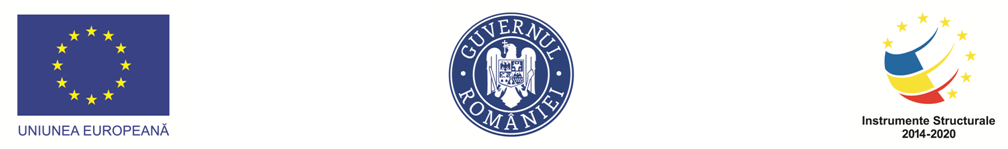       Proiect cofinantat din Fondul Social European prin Programul Operational Capital Uman 2014-2020Titlul proiectului: Angajați competitivi pe piața muncii din Regiunea Sud-EstCod proiect: POCU/726/6/12/135293                                                                   		            Program formare: Curs calificare nivel 2 LUCRĂTOR INSTALATOR pentru CONSTRUCŢIIData incepere curs: 26 IULIE 2022, Seria: 2 Locaţie desfăşurare: Hotel AVENUE - BUZĂUListă cursanţi selectaţiNR.CRT.NUME ŞI PRENUMEABABEI IONANDRONE VASILE - SORINAURICĂ GICUAVRAM ROMIŢĂBUCUR CĂTĂLINCODREANU PETRICĂCOMAN GHEORGHECOMĂNESCU MIHAICOSTICĂ CONSTANTIN - SILVIUDAMIAN MARIN - RADUDINU VLAD - DUMITRUDUMITRU FLORINELNR.CRT.NUME ŞI PRENUMEGRIGORE EMILHALȊNGĂ GEORGIANIANCU ALIN COSMINLUPU GABRIELMARIN FLORENTINMOCANU ADRIANRADU DUMITRUROŞCA EMILROŞCA GHEORGHESARIVAN CONSTANTINSTAN ADRIAN – VALENTINSTAN MARCELSTOICA OCTAVIANSTOICA SEBASTIANTĂNASE NICOLAETRIFAN ADRIAN